2021年武汉大学“泛舟东湖”大学生龙舟 活动竞赛规则一、活动说明武汉大学“泛舟东湖”是一项面向大众的体验性质的龙舟活动，活动力图展现水上运动魅力，推广传统龙舟文化。举办方希望参加活动的同学们在趣味性的活动中增强体魄，感受体育精神，传承传统文化。二、活动形式1.形式说明本次活动旨在采取长周期、非直接对抗的形式，提倡娱乐性与体验性并重。经过讨论，决定采取龙舟限时打卡的形式举办活动。活动具体形式与定向越野运动有一些相似。在限定的时间，每支队伍需要从码头出发并前往设定的数个地点，每个地点有相应的分值，在队伍到达指定地点完成打卡后，队伍获得该分值。参赛队伍要在限定的时间内到达尽可能多的地点完成打卡，并返回码头以完成比赛。每支队伍总成绩由打卡分值、完赛时间分值以及其他分数（见下方具体规则）累计得到2.打卡点一览打卡地点数：5打卡地点及相应分值：水生所码头（10分）、双湖桥（15分）、东湖宾馆百花一号（10分）、先月亭（15分）、凌波门游泳池（10分）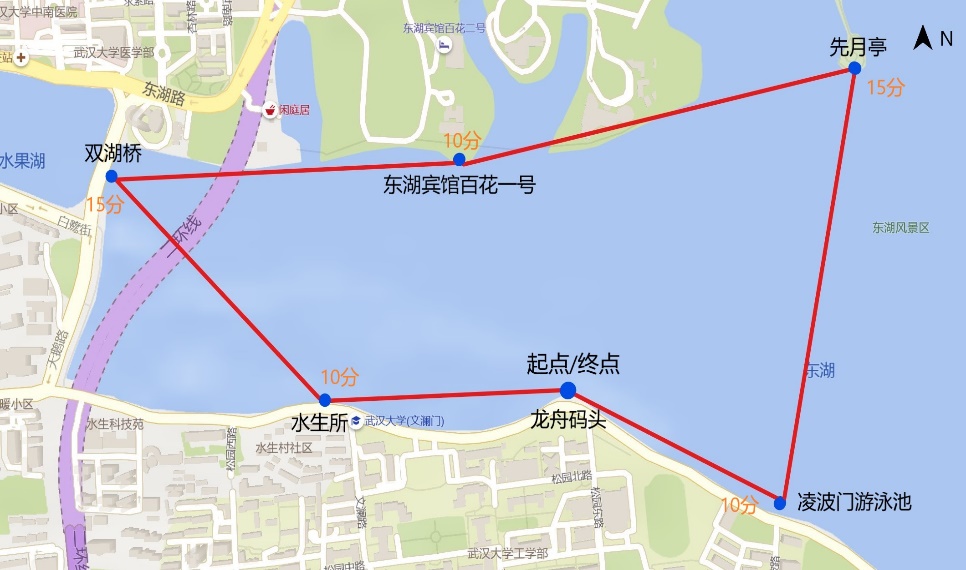 最大环游路线如上图所示打卡方式：船只行驶至打卡地点20m范围内，由随船裁判确定完成打卡。3.活动要点1)各队伍桨手的身体素质与技术龙舟是一门力量与技术相结合的运动，其水上运动之特性使其无法仅依赖一项。队伍队员平均身体素质越强、在训练中对划桨技术的把握越好，自然可以在限定时间内到达更多地点，获得更好的成绩。2)路线规划由于时间的限定，队伍内部必须在赛前完成路线的规划，依据自身实力水平制定合适的战略与路线。3)鼓手的指挥水平各支队伍将自配鼓手，鼓手负责指挥舵手、调整鼓频以指挥联通整条龙舟。所以各队伍鼓手之人选非常重要，需要对队友的体能，路线的规划有清晰的认知，并且需要随时注意处理可能发生的影响成绩的情况。4)队伍的磨合水平龙舟作为一项团体运动项目，划手之间节奏的配合、鼓舵之间命令的传达与实行都将直接影响一条船的速度。三、竞赛规则1.赛前准备规则任何运动员参加活动前必须在荡桨池经过龙舟运动基础训练。正式下水前，各队伍应当服从活动方安排，配合工作人员进行检录，积极参加热身活动，做好下水准备。下水前随船裁判必须清点人数，检查救生衣穿戴无误，检查无线电通讯正常，检查船上有舀水瓢，方可下水进行活动。2.积分规则竞赛总成绩由三部分组成，打卡总分数60分，活动用时分数30分，运动员男女比例分数10分。各打卡点分值见上文“打卡点一览”。活动用时分数30分对应标准活动时间40分钟，在此基础上，每少用1分钟完成活动加2分，上限加20分；每多用1分钟完成活动扣2分，上限扣30分。运动员男女比例分数10分对应队伍含4名女运动员，在此基础上，每多一名女运动员加3分；每少一名女运动员扣2分。依据总成绩决定各队伍名次，如遇相同成绩者，依据环游平均速度决定名次。环游平均速度与实际环游路线无关，活动方将根据各队伍打卡地点，在上述打卡点地图中，用直线连接各打卡地点。环游平均速度等于总环游直线距离比活动用时。3.计时规则由随船裁判负责每支队伍的计时。当所有运动员上船以后，推船离岸时开始计时。活动过程中不得停表。当活动船只返回终点后，船只靠岸停稳后停止计时。活动计时精确到秒。4.打卡规则活动船只在到达打卡地点20米附近时，不必停船，由随船裁判进行打卡。5.暂停规则在活动过程中，每支队伍有且只有两次叫暂停的机会，每次暂停时间只能为1分30秒。每次暂停必须由领队向随船裁判申请。裁判同意暂停后，运动员可稍事休息或欣赏湖光风景。暂停中，活动计时不得停表。裁判在活动完成后，须严格根据实际情况在活动用时后备注暂停次数，不得直接修改活动用时。在计算总成绩时，活动用时为实际用时减去暂停时间。6.体育道德规则在活动中，最高指挥权归属裁判长和随船裁判。对于不服从指挥的队伍，将视情况对其进行适当扣分，以示惩罚。7.活动延期规则如遇不良天气，如下雨或风浪过大等，活动顺延一周。8.其它未说明情况由裁判委员会裁定四、活动建议与声明1.建议参加活动的各位同学，尽量不要带手机等贵重物品下水，尽量穿拖鞋，穿较为耐湿的衣物下水。建议携带毛巾。2.如有贵重物品不慎落入湖中，造成的财产损失由参加活动的人员自行承担。3.因不听裁判指挥造成的人身安全损害，由参加活动的人员自行承担。